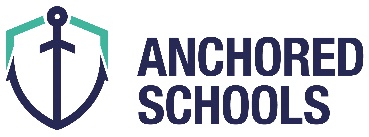 Behaviour Policy ChecklistThis document has been created by the Anchored Schools Team to support school staff in reviewing their behaviour policy or writing one from scratch. The DfE requires all schools to have a behaviour policy. This checklist is based on the DfE’s advice and guidance document which can be found on https://www.gov.uk/government/publications/behaviour-and-discipline-in-schoolsStatutory requirements are indicated in bold. Please note that the checklist is not intended to be exhaustive, and you may wish to adapt it for your own school’s needs.Associated resources  1.	https://www.gov.uk/government/publications/use-of-reasonable-force-in-schools 2.	https://www.gov.uk/government/publications/searching-screening-and-confiscation  3.	https://www.gov.uk/government/publications/school-exclusion  4.	https://www.gov.uk/government/publications/keeping-children-safe-in-education--2  5.	https://www.gov.uk/government/publications/send-code-of-practice-0-to-25  6.	The Government’s former expert adviser on behaviour, Charlie Taylor, has produced a checklist on the basics of classroom management. Teachers can use it to develop between five and ten essential actions to encourage good behaviour in pupils.  https://www.gov.uk/government/publications/good-behaviour-in-schools-checklist-forteachers    ContentGuidanceA maintained school’s behaviour policy must set out measures to:Promote good behaviour, self-discipline and respect Prevent bullyingEnsure that pupils complete assigned workRegulate pupils’ conductIt must also consider the governing board’s statement of behaviour principles.The DfE states that a maintained school’s behaviour policy must have regard to the governing board’s guidance on issues such as:Screening and searching pupils The use of reasonable forceDisciplining pupils beyond the school gateThe school’s work with other external agencies to assess and support the needs of pupils who display continuous disruptive behaviourPastoral care for staff accused of misconductAn academy’s behaviour policy must:Promote good behaviourSet out the disciplinary sanctions used when a pupil misbehavesAcademies must also have a written anti-bullying strategy.The DfE states that a maintained school’s behaviour policy must have regard to the governing board’s guidance on issues such as:Screening and searching pupils The use of reasonable forceDisciplining pupils beyond the school gateThe school’s work with other external agencies to assess and support the needs of pupils who display continuous disruptive behaviourPastoral care for staff accused of misconductThe school’s approach to behaviourOutline the school’s philosophy and approach to managing behaviour and developing the school’s ethosSet out your school’s aims and expectations regarding behaviour. State what is expected of staff (as part of this policy, not related to the staff Code of Conduct), pupils/students and parents.Set out how bullying incidents will be managed and the consequences for this behaviour. Refer to the Anti-Bullying PolicyExplain clearly how measures will be applied consistentlyExplain how you will deal with behaviour incidents that occur outside school‘Maintained schools and Academies’ behaviour policies should set out what the school will do in response to non-criminal bad behaviour and bullying which occurs off the school premises and which is witnessed by a staff member or reported to the school, including the punishments that will be imposed on pupils.’ DfE Roles and responsibilities of staff and governorsBe clear that all adults are responsible for managing behaviour around the school – refer to safeguarding and behaviourOutline the roles and responsibilities of the Governing/Trustee Board (or similar) Headteacher and Senior Leadership Team in promoting good behaviour and supporting colleagues to implement the policy. Do certain staff or governors have specific responsibilities to lead in this area?Strategies used in the classroom to manage negative behaviours. Outline the responsibilities of class teachers and set out the measures they can use to promote positive behaviour and respond to negative behaviour.Set out a clear behaviour and consequence route which illustrates the school’s response to particular negative behaviours. You may wish to include as appendices items that may be displayed in the classroom that staff and pupils use as management tools.Behaviour strategies and the teaching of good behaviourClearly outline the different behaviour management strategies used in your school.how positive behaviour is promoted through the curriculum and how it is modelled by staff. ‘Good schools encourage good behaviour through a mixture of high expectations, clear policy and an ethos which fosters discipline and mutual respect between pupils, and between staff and pupils.’ DfE Rewards and sanctionsSet out the rewards that are used to recognise positive behaviour and the sanctions that will be used in instances of negative behaviour (for example confiscation, detention, exclusion)•	Include a statement on the use of reasonable force, confiscation and power to search without consentEnsure you set out the statutory aspects in relation to exclusions (fixed term and permanent) e.g. Only the Headteacher of a school can exclude a pupil and this must be on disciplinary grounds.Reference DfE - Exclusion from maintained schools, academies and pupil referral units in England Statutory guidance for those with legal responsibilities in relation to exclusion September 2017Staff development and supportOutline how the staff (this includes all staff who work in the school) will be supported in developing their behaviour management skills and their confidence in managing a range of behaviour situations.Staff training on behaviour management – eg. De-escalation, restorative practice, ABA etcHow staff can access support to improve their practice How pupils are supported in relation to their behaviourExplain what school-based support is available to pupils. This may include behaviour interventions such as peer or staff mentoring, positive behaviour reports, support groups, counselling sessions, cool off areas etc.Include a reference in relation to the completion of a Pastoral Support Plan/Individual Behaviour Plan (or similar) with parents/carers and pupil.‘Schools should consider whether the behaviour under review gives cause to suspect that a child is suffering, or is likely to suffer, significant harm. Where this may be the case, school staff should follow the schools’ safeguarding policy.  They should also consider whether continuing disruptive behaviour might be the result of unmet educational or other needs. At this point, the school should consider whether a multiagency assessment is necessary’ DfELiaison with parents and other agenciesWhich agencies and/or organisations will the school work with to tackle behaviour issues, and when and how these other professionals will be usedSet out how you will work with parents to address negative behaviour and recognise positive behaviourManaging pupil transitionDescribethe arrangements for managing transition between years, Key Stages and school/provision/settingsthe support offered to pupils with specific needs during these periodsOrganisation and facilitiesInclude details of how you will use any behaviour units, isolation rooms or areas set aside for behaviour interventions, and staffing requirements for these.Malicious allegationsExplain what action will be taken against pupils who are found to have made malicious allegations against school staff. This section may also cover how the school will support a pupil who has made a malicious allegation in terms of safeguarding and mental healthLegal ResponsibilitiesCheck that your behaviour policy does not, unintentionally, discriminate against certain groups. For example, keep a record of behaviour incidents and look for patterns, so you can make sure one cohort is not more affected by the policy than other groupsReasonable AdjustmentAcknowledge your legal duties under the Equality Act 2010, and in terms of safeguarding and supporting pupils with special educational needsRecognise that some pupils require a more sensitive and differentiated approach